Guide de production pour la lecture expressive 5PLe conte merveilleux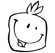 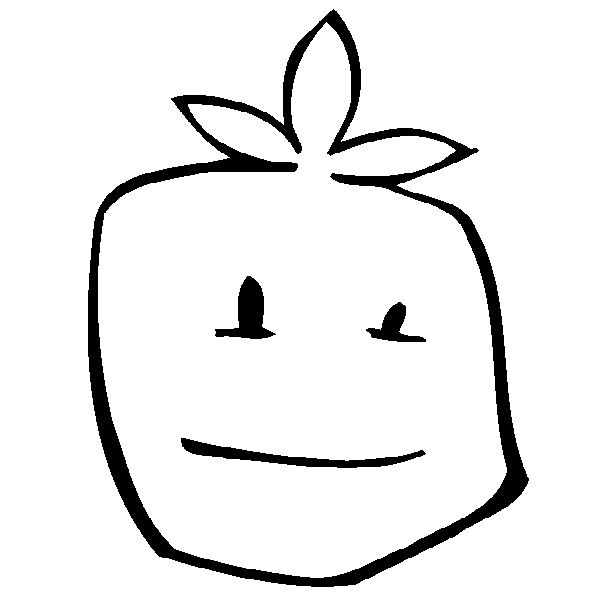 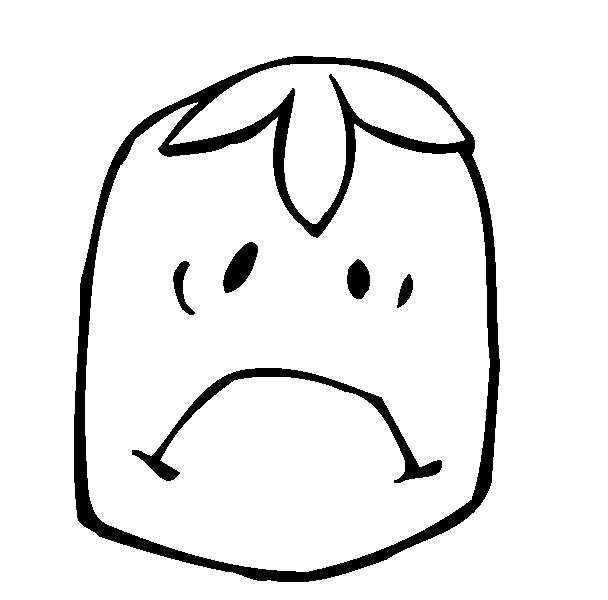 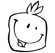 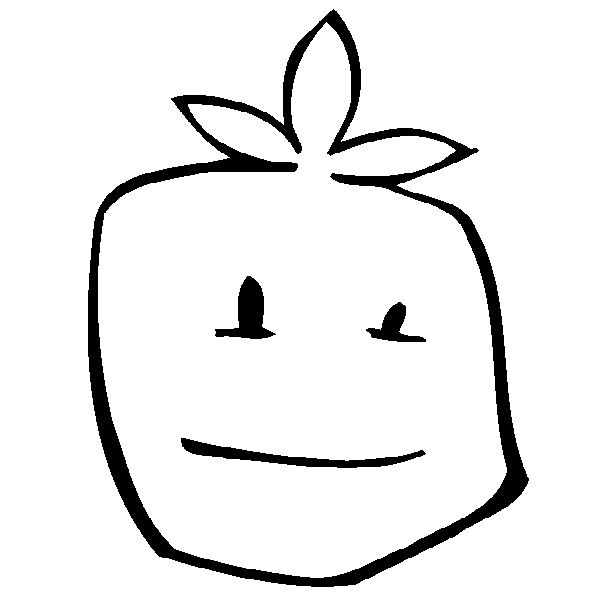 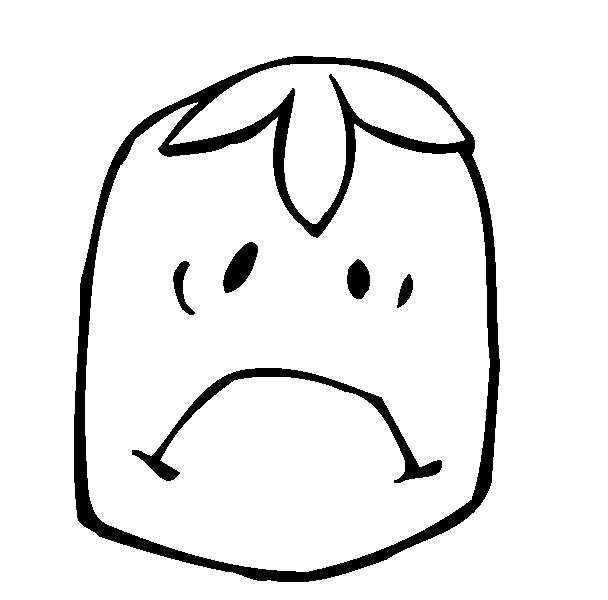 DateCritèresJ’évalue ma réussiteMes camarades évaluent ma réussiteFaire les liaisons obligatoires.Lire par groupes de sens.S’appuyer sur la ponctuation pour mettre le ton et faire des pauses.Veiller à son débit de parole (ni trop lent, ni trop rapide).Lire de façon fluide, faire peu d’erreurs et articuler.Avoir une bonne posture et parler assez fort.Mettre des émotions dans la voix.Changer de voix pour les différents personnages.Faire les liaisons obligatoires.Lire par groupes de sens.S’appuyer sur la ponctuation pour mettre le ton et faire des pauses.Veiller à son débit de parole (ni trop lent, ni trop rapide).Lire de façon fluide, faire peu d’erreurs et articuler.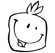 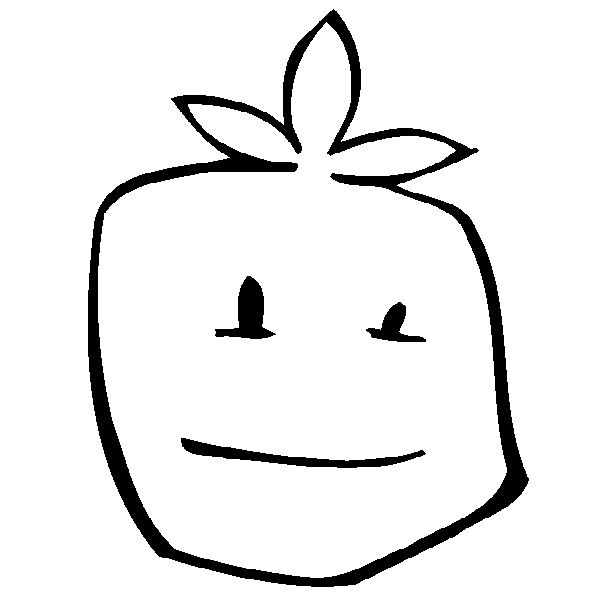 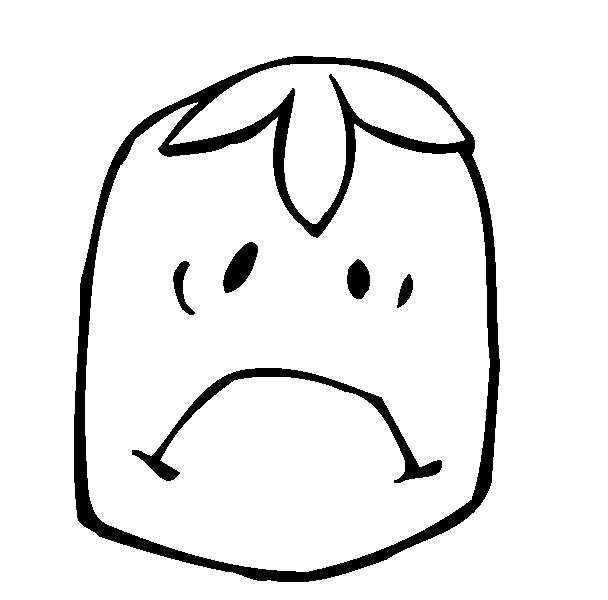 Avoir une bonne posture et parler assez fort.Mettre des émotions dans la voix.Changer de voix pour les différents personnages.Faire les liaisons obligatoires.Lire par groupes de sens.S’appuyer sur la ponctuation pour mettre le ton et faire des pauses.Veiller à son débit de parole (ni trop lent, ni trop rapide).Lire de façon fluide, faire peu d’erreurs et articuler.Avoir une bonne posture et parler assez fort.Mettre des émotions dans la voix.Changer de voix pour les différents personnages.